EYFS/Year 1 Project Activities for Home Learning TERM 3Please upload photos of your child doing any of these activities onto Tapestry please.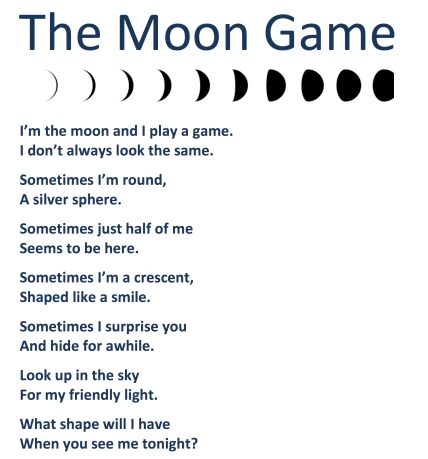 Sensory Play: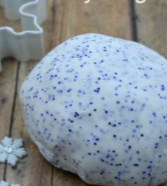 Two ingredient sparkly playdough:½ cup hair conditioner1 cup cornflour(Glitter for the sparkles!)Sensory Play: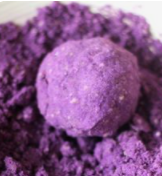 Moon Sand: 2 cups of flour and ¼ cup of oil( baby/vegetable/olive/coconut)Food colouring optional!Draw with chalks on black paper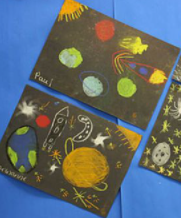 Look at some images of the moon on the internet. Make moon craters in a bowl of sand or flour or paint the moon and make craters using milk bottle tops.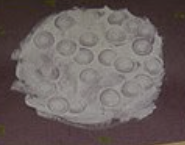 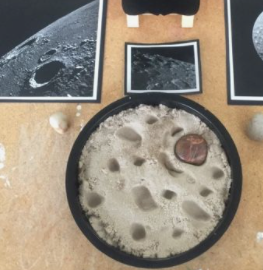 Make a paper plate astronaut.  Fold paper to make an astronaut.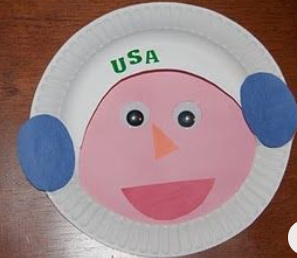 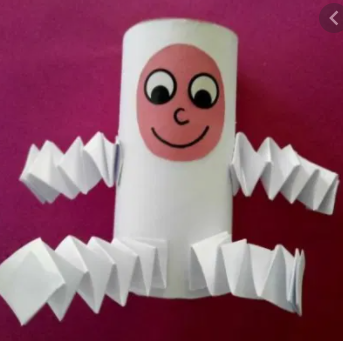 Make cardboard tube rockets or space shuttles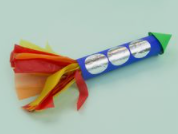 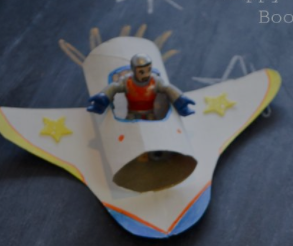 What can you make with just one cup of lego?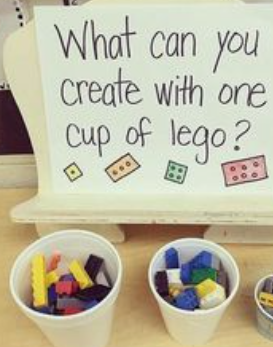 Make rocket fruit kebabs or other space themed food!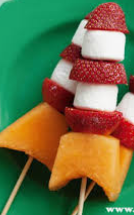 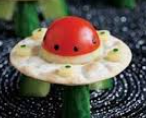 Can you find out how astronauts eat in space?Would you rather questions???Don’t forget to explain your choice using the word because. You can write your responses or just have a chat about them!Would you rather  explore space in a rocket or explore under the sea in a submarine?Would you rather have only the moon in the sky at night or only the stars?Handprint alien spaceship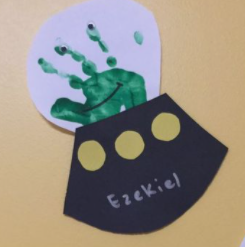 Cosmic YogaSpace themed cosmic yoga adventure:https://www.youtube.com/watch?v=v9W8iV4AJYQ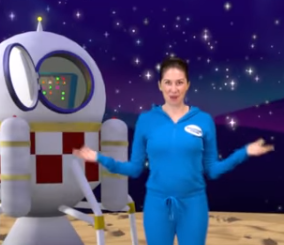 Scrunch up tin foil to make moon rocks. Roll a dice or pick numbers written on pieces of paper. Throw that number of moon rocks into a box or bowl.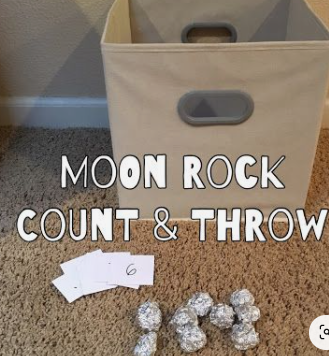 Find a song online to learn about the planets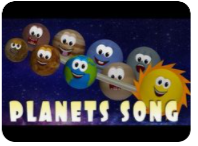 Can you find out about our solar system? Choose one of the ways here to represent it:Plastic lids:                   Fruit:                                   Lego:                                             Paint: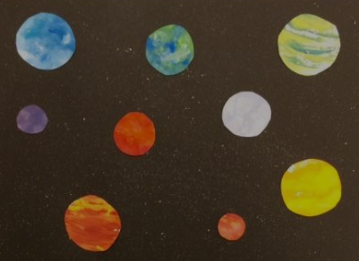 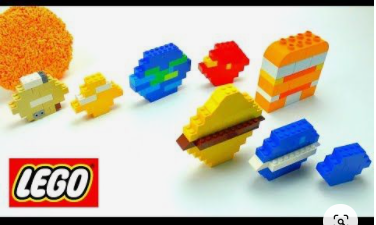 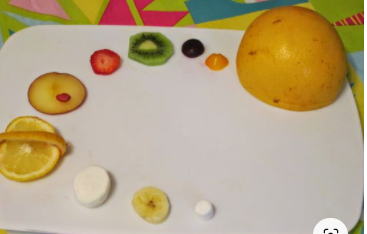 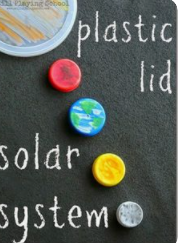 Can you find out about our solar system? Choose one of the ways here to represent it:Plastic lids:                   Fruit:                                   Lego:                                             Paint:Read ‘The Moon Game’ poem( see below)Draw the moon on different days as it passes through its phases. 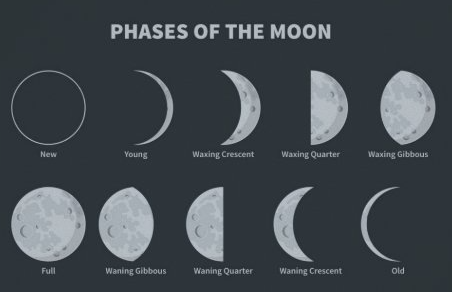 Space themed story books – look online for audio versions: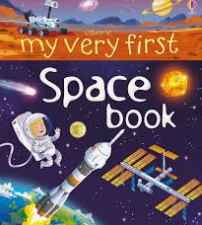 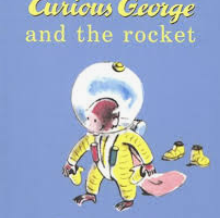 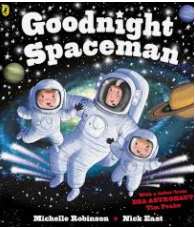 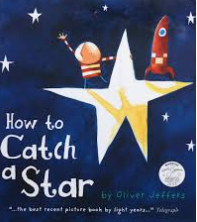 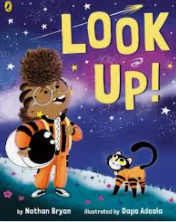 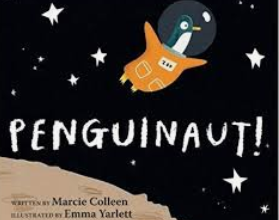 Space themed story books – look online for audio versions: